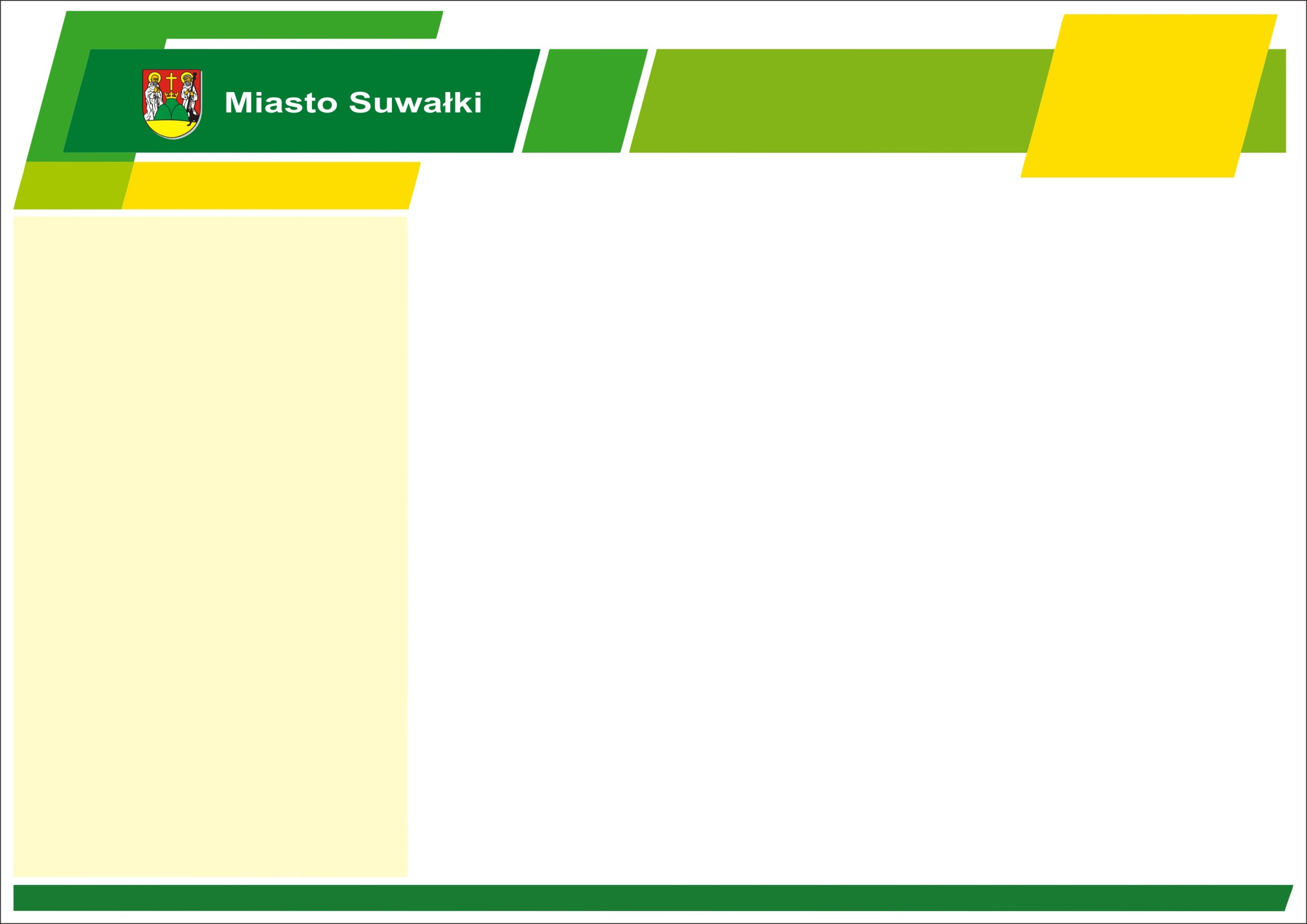 Zakład Komunikacji Miejskiej informuje, że w związku z imprezą plenerową Suwałki Blues Festival w dniach 06.07.2017 r. godz. 19.00  – 09.07.2017 r. godz. 23.00 nastąpią zmiany w kursowaniu niżej wymienionych linii:„3” – 1 Maja – PoddubówekWaryńskiego, Noniewicza, Wigierska i dalej wg rozkładu jazdy; powrót: Poddubówek, Buczka, 
W. Polskiego, Kościuszki, Waryńskiego, Noniewicza i dalej wg rozkładu jazdy„3” – Sejneńska/PGK – Poddubówek Sejneńska, Utrata, Dwernickiego, Noniewicza, Wigierska i dalej wg rozkładu jazdy; 
powrót: Poddubówek, Buczka, W. Polskiego, Kościuszki, Waryńskiego, Noniewicza 
i dalej wg rozkładu jazdy„6” – Szpitalna/Szpital – Walerego RomanaSzpitalna, Reja, Kowalskiego, Pułaskiego, Świerkowa, Kolejowa, Dwernickiego, Noniewicza, Wigierska i dalej wg rozkładu jazdy, powrót bez zmian„10” – Jasionowo – Wojska Polskiego II/pętlaStudzieniczne, Pułaskiego, Podhorskiego, Dwernickiego, Noniewicza, Wigierska i dalej wg rozkładu jazdy, powrót bez zmian